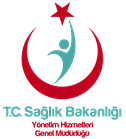 Klinik Rehberlere Uygun İlaç Kullanım OranıKlinik Rehberlere Uygun İlaç Kullanım OranıKlinik Rehberlere Uygun İlaç Kullanım OranıKlinik Rehberlere Uygun İlaç Kullanım OranıGK:Yayın Tarihi:Revizyon Tarihi:Revizyon No:Sözleşme Pozisyonuİlaç ve Tıbbi Cihaz HizmetleriPerformans KriteriAkılcı İlaç Politikalarına Uyumu ArtırmakGösterge KoduTT.İTC.1.1Gösterge AdıKlinik Rehberlere Uygun İlaç Kullanım OranıAmacıAkılcı ilaç kullanımının hekim ve hasta bazında teşviki sağlanarak antibiyotik direncinin yavaşlatılması ve tedavi maliyetinin azaltılmasıHesaplama Parametreleriİlgili Dönemde;A: İlin Antibiyotik Bulunan Reçete Sayısı B: İlin Toplam Reçete Sayısı C: İlin Antibiyotik Reçete Oranı Hesaplama FormülüC = (A/B)*100C ≤ %25 ise GP=20%30 ≥ C > %25 ise GP=17%35 ≥ C > %30 ise GP=14%40 ≥ C > %35 ise GP=11%45 ≥ C > %40 ise GP=8C > %45 ise GP=0Gösterge Hedefiİlin Antibiyotik Reçete Oranını %25 ve altına indirmek, diğer yayınlanan klinik rehberlere uygun ilaç kullanımını sağlamakGösterge Puanı20AçıklamaBu gösterge verisi Türkiye İlaç ve Tıbbi Cihaz Kurumu’nca temin edilecektir.Veri KaynağıE-NABIZ, RBSVeri Toplama Periyodu6 AyVeri Analiz Periyodu6 Ay - 1 YılFarmakovijilans Konulu Eğitim ve Toplantı SayısıFarmakovijilans Konulu Eğitim ve Toplantı SayısıFarmakovijilans Konulu Eğitim ve Toplantı SayısıFarmakovijilans Konulu Eğitim ve Toplantı SayısıGK:Yayın Tarihi:Revizyon Tarihi:Revizyon No:Sözleşme Pozisyonuİlaç ve Tıbbi Cihaz HizmetleriPerformans KriteriFarmakovijilans/Tıbbi Cihaz Vijilans Konusunda Farkındalığı Arttırıcı Faaliyetlerin Yürütülmesini SağlamakGösterge KoduTT.İTC.2.1Gösterge AdıFarmakovijilans Eğitim ve Toplantı SayısıAmacıSağlık mesleği mensupları arasında farmakovijilans konusunda farkındalığın artırılarak sağlık mesleği mensuplarının farmakovijilans sistemine aktif katılımlarının sağlanmasıHesaplama Parametreleriİlgili Dönemde: A: Yapılan Farmakovijilans Konulu Eğitim ve Toplantı Sayısı B: Yapılması Gereken Farmakovijilans Konulu Eğitim ve Toplantı Sayısı C: Farmakovijilans Konulu Eğitim ve Toplantı Tamamlanma OranıHesaplama FormülüC = (A/B)*100C ≥ %100 ise GP= 5C < %100 ise GP=0Gösterge HedefiFarmakovijilans Konulu Eğitim ve Toplantı Tamamlanma Oranının % 100 olmasını sağlamakGösterge Puanı5AçıklamaBu gösterge verisi Türkiye İlaç ve Tıbbi Cihaz Kurumu’nca temin edilecektir.Toplantı Sayısı (İ1-İ3 Iller ≥8, İ4-İ6 Iller ≥ 5, İ7-İ8 Iller ≥3)Veri KaynağıTürkiye İlaç ve Tıbbi Cihaz KurumuVeri Toplama Periyodu1 YılVeri Analiz Periyodu1 YılTüm Sağlık Kuruluşlarında Tıbbi Cihaz Uyarı Sistemi Birimleri       Oluşturup Sorumluları BelirlemekTüm Sağlık Kuruluşlarında Tıbbi Cihaz Uyarı Sistemi Birimleri       Oluşturup Sorumluları BelirlemekTüm Sağlık Kuruluşlarında Tıbbi Cihaz Uyarı Sistemi Birimleri       Oluşturup Sorumluları BelirlemekTüm Sağlık Kuruluşlarında Tıbbi Cihaz Uyarı Sistemi Birimleri       Oluşturup Sorumluları BelirlemekGK:Yayın Tarihi:Revizyon Tarihi:Revizyon No:Sözleşme Pozisyonuİlaç ve Tıbbi Cihaz HizmetleriPerformans KriteriFarmakovijilans/Tıbbi Cihaz Vijilans Konusunda Farkındalığı Arttırıcı Faaliyetlerin Yürütülmesini SağlamakGösterge KoduTT.İTC.2.2Gösterge AdıTüm Sağlık Kuruluşlarında Tıbbi Cihaz Uyarı Sistemi Birimleri Oluşturup Sorumluları BelirlemekAmacıTıbbi cihaz uyarı sistemi kurarak tıbbi cihazlarda yaşanan/yaşanacak olumsuz olayları en aza indirmekHesaplama Parametreleriİlgili Dönemde: A:  Tüm Sağlık Kuruluşlarında Tıbbi Cihaz Uyarı Sistemi Birimleri Oluşturup birim Sorumlularının belirlenmiş olması 1, birim oluşmamış ya da sorumlusu belirlenmemiş ise 0 Hesaplama FormülüA = 1 ise GP=5A = 0 ise GP=0Gösterge HedefiTüm Sağlık Kuruluşlarında Tıbbi Cihaz Uyarı Sistemi Birimleri Oluşturup Sorumluları Belirlemiş olmakGösterge Puanı5AçıklamaBu gösterge verisi Türkiye İlaç ve Tıbbi Cihaz Kurumu’nca temin edilecektir.Veri KaynağıÜrün Takip SistemiVeri Toplama Periyodu1 YılVeri Analiz Periyodu1 YılEczane Denetimlerinin Tamamlanma OranıEczane Denetimlerinin Tamamlanma OranıEczane Denetimlerinin Tamamlanma OranıEczane Denetimlerinin Tamamlanma OranıGK:Yayın Tarihi:Revizyon Tarihi:Revizyon No:Sözleşme Pozisyonuİlaç ve Tıbbi Cihaz HizmetleriPerformans KriteriEczane, Tıbbi Cihaz, Ecza Depoları, Medikal Gaz Depolama ve Satış Yerleri Denetimlerini GerçekleştirmekGösterge KoduTT.İTC.3.1Gösterge AdıEczane Denetimlerinin Tamamlanma OranıAmacıEczanelerin mevzuata uygun kriterleri sağlaması ve eczacılık hizmetlerinin usulüne uygun yürütülmesini sağlamakHesaplama Parametreleriİlgili Dönemde:A: Yapılan Eczane Denetim SayısıB: Mevzuat Çerçevesinde Yapılması Gereken Eczane Denetimi SayısıC: Eczane Denetimlerinin Tamamlanma OranıHesaplama FormülüC = (A/B)*100C ≥ %100 ise GP=10C < %100 ise GP=0Gösterge HedefiEczane Denetimlerinin Tamamlanma Oranının %100 olmasını sağlamakGösterge Puanı10AçıklamaBu gösterge verisi Türkiye İlaç ve Tıbbi Cihaz Kurumu’nca temin edilecektir.Geçici süreyle veya sürekli kapatılan eczaneler, ilde faaliyet gösteren eczane sayısına ilave edilmemelidir.Yeni açılan eczaneler için açılış denetimi yapılması gerektiğinden denetim sayısına ilave edilmelidir.Veri KaynağıTürkiye İlaç ve Tıbbi Cihaz Kurumu Veri Toplama Periyodu1 YılVeri Analiz Periyodu1 YılDiş Protez Laboratuvarları Denetimi Tamamlanma OranıDiş Protez Laboratuvarları Denetimi Tamamlanma OranıDiş Protez Laboratuvarları Denetimi Tamamlanma OranıDiş Protez Laboratuvarları Denetimi Tamamlanma OranıGK:Yayın Tarihi:Revizyon Tarihi:Revizyon No:Sözleşme Pozisyonuİlaç ve Tıbbi Cihaz HizmetleriPerformans KriteriEczane, Tıbbi Cihaz, Ecza Depoları, Medikal Gaz Depolama ve Satış Yerleri Denetimlerini GerçekleştirmekGösterge KoduTT.İTC.3.2Gösterge AdıDiş Protez Laboratuvarları Denetimi Tamamlanma OranıAmacıDiş protez laboratuvarlarının mevzuata uygun kriterleri sağlaması ve diş protez laboratuvarlar hizmetlerinin usulüne uygun yürütülmesini sağlamakHesaplama Parametreleriİlgili Dönemde:A: Yapılan Diş Protez Laboratuvarları Denetim SayısıB: Mevzuat Çerçevesinde Denetlenmesi Gereken Diş Protez Laboratuvarlar Sayısı C: Diş Protez Laboratuvarları Denetimlerinin Tamamlanma OranıHesaplama FormülüC = (A/B)*100C ≥ %100 ise GP=10C < %100 ise GP=0Gösterge HedefiDiş Protez Laboratuvarları Denetimlerinin Tamamlanma Oranının %100 olmasını sağlamakGösterge Puanı10AçıklamaBu gösterge verisi Türkiye İlaç ve Tıbbi Cihaz Kurumu’nca temin edilecektir.Veri KaynağıTürkiye İlaç ve Tıbbi Cihaz KurumuVeri Toplama Periyodu1 YılVeri Analiz Periyodu1 YılIsmarlama Protez ve Ortez Merkezleri İle İşitme Cihazı Merkezleri Denetimlerinin Tamamlanma OranıIsmarlama Protez ve Ortez Merkezleri İle İşitme Cihazı Merkezleri Denetimlerinin Tamamlanma OranıIsmarlama Protez ve Ortez Merkezleri İle İşitme Cihazı Merkezleri Denetimlerinin Tamamlanma OranıIsmarlama Protez ve Ortez Merkezleri İle İşitme Cihazı Merkezleri Denetimlerinin Tamamlanma OranıGK:Yayın Tarihi:Revizyon Tarihi:Revizyon No:Sözleşme Pozisyonuİlaç ve Tıbbi Cihaz HizmetleriPerformans KriteriEczane, Tıbbi Cihaz, Ecza Depoları, Medikal Gaz Depolama ve Satış Yerleri Denetimlerini GerçekleştirmekGösterge KoduTT.İTC.3.3Gösterge AdıIsmarlama Protez ve Ortez Merkezleri İle İşitme Cihazı Merkezleri Denetimlerinin Tamamlanma OranıAmacıIsmarlama protez ve ortez merkezleri ile işitme cihazı merkezlerinin mevzuata uygun kriterleri sağlaması ve ısmarlama protez ve ortez merkezleri ile işitme cihazı merkez hizmetlerin usulüne uygun yürütülmesini sağlamakHesaplama Parametreleriİlgili Dönemde:A: Yapılan Ismarlama Protez ve Ortez Merkezleri İle İşitme Cihazı Merkez Denetim SayısıB: Mevzuat Çerçevesinde Denetlenmesi Gereken Ismarlama Protez ve Ortez Merkezleri İle İşitme Cihazı Merkez Sayısı C: Ismarlama Protez ve Ortez Merkezleri İle İşitme Cihazı Merkez Denetimlerinin Tamamlanma OranıHesaplama FormülüC = (A/B)*100C ≥ %100 ise GP=10C < %100 ise GP=0Gösterge HedefiIsmarlama Protez ve Ortez Merkezleri İle İşitme Cihazı Merkez Denetimlerinin Tamamlanma Oranının %100 olmasını sağlamakGösterge Puanı10AçıklamaBu gösterge verisi Türkiye İlaç ve Tıbbi Cihaz Kurumu’nca temin edilecektir.Veri KaynağıTürkiye İlaç ve Tıbbi Cihaz KurumuVeri Toplama Periyodu1 YılVeri Analiz Periyodu1 YılTıbbi Cihaz Satış Yerleri Denetimlerinin Tamamlanma OranıTıbbi Cihaz Satış Yerleri Denetimlerinin Tamamlanma OranıTıbbi Cihaz Satış Yerleri Denetimlerinin Tamamlanma OranıTıbbi Cihaz Satış Yerleri Denetimlerinin Tamamlanma OranıGK:Yayın Tarihi:Revizyon Tarihi:Revizyon No:Sözleşme Pozisyonuİlaç ve Tıbbi Cihaz HizmetleriPerformans KriteriEczane, Tıbbi Cihaz, Ecza Depoları, Medikal Gaz Depolama ve Satış Yerleri Denetimlerini GerçekleştirmekGösterge KoduTT.İTC.3.4Gösterge AdıTıbbi Cihaz Satış Yerleri Denetimlerinin Tamamlanma OranıAmacıTıbbi cihaz satış yerlerinin mevzuata uygun kriterleri sağlaması ve tıbbi cihaz satış hizmetlerinin usulüne uygun yürütülmesini sağlamakHesaplama Parametreleriİlgili Dönemde:A: Yapılan Tıbbi Cihaz Satış Yerleri Denetim SayısıB: Mevzuat Çerçevesinde Denetlenmesi Gereken Tıbbi Cihaz Satış Yerleri SayısıC: Tıbbi Cihaz Satış Yerleri Denetimlerinin Tamamlanma OranıHesaplama FormülüC = (A/B)*100C ≥ %100 ise GP= 10C < %100 ise GP= 0Gösterge HedefiTıbbi Cihaz Satış Yerleri Denetimlerinin Tamamlanma Oranının %100 olmasını sağlamakGösterge Puanı10AçıklamaBu gösterge verisi Türkiye İlaç ve Tıbbi Cihaz Kurumu’nca temin edilecektir.Veri KaynağıTürkiye İlaç ve Tıbbi Cihaz KurumuVeri Toplama Periyodu1 YılVeri Analiz Periyodu1 YılOptisyenlik Müesseseleri Denetimlerinin Tamamlanma OranıOptisyenlik Müesseseleri Denetimlerinin Tamamlanma OranıOptisyenlik Müesseseleri Denetimlerinin Tamamlanma OranıOptisyenlik Müesseseleri Denetimlerinin Tamamlanma OranıGK:Yayın Tarihi:Revizyon Tarihi:Revizyon No:Sözleşme Pozisyonuİlaç ve Tıbbi Cihaz HizmetleriPerformans KriteriEczane, Tıbbi Cihaz, Ecza Depoları, Medikal Gaz Depolama ve Satış Yerleri Denetimlerini GerçekleştirmekGösterge KoduTT.İTC.3.5Gösterge AdıOptisyenlik Müesseseleri Denetimlerinin Tamamlanma OranıAmacıOptisyenlik müesseselerinin mevzuata uygun kriterleri sağlaması ve optisyenlik müessese hizmetlerinin usulüne uygun yürütülmesini sağlamakHesaplama Parametreleriİlgili Dönemde:A: Yapılan Optisyenlik Müessese Denetim SayısıB: Mevzuat Çerçevesinde Denetlenmesi Gereken Optisyenlik Müessese SayısıC: Optisyenlik Müessese Denetimlerinin Tamamlanma OranıHesaplama FormülüC = (A/B)*100C ≥ %100 ise GP= 10C < %100 ise GP= 0Gösterge HedefiOptisyenlik Müessese Denetimlerinin Tamamlanma Oranının %100 olmasını sağlamakGösterge Puanı10AçıklamaBu gösterge verisi Türkiye İlaç ve Tıbbi Cihaz Kurumu’nca temin edilecektir.Veri KaynağıTürkiye İlaç ve Tıbbi Cihaz KurumuVeri Toplama Periyodu1 YılVeri Analiz Periyodu1 YılEcza Deposu Denetimlerinin Tamamlanma OranıEcza Deposu Denetimlerinin Tamamlanma OranıEcza Deposu Denetimlerinin Tamamlanma OranıEcza Deposu Denetimlerinin Tamamlanma OranıGK:Yayın Tarihi:Revizyon Tarihi:Revizyon No:Sözleşme Pozisyonuİlaç ve Tıbbi Cihaz HizmetleriPerformans KriteriEczane, Tıbbi Cihaz, Ecza Depoları, Medikal Gaz Depolama ve Satış Yerleri Denetimlerini GerçekleştirmekGösterge KoduTT.İTC.3.6Gösterge AdıEcza Deposu Denetimlerinin Tamamlanma OranıAmacıEcza depolarının mevzuata uygun kriterleri sağlaması ve ecza depo hizmetlerinin usulüne uygun yürütülmesini sağlamakHesaplama Parametreleriİlgili Dönemde:A: Yapılan Ecza Depo Denetim SayısıB: Mevzuat Çerçevesinde Yapılması Gereken Ecza Deposu  Denetim SayısıC: Ecza Depo Denetimlerinin Tamamlanma OranıHesaplama FormülüC = (A/B)*100C ≥ %100 ise GP=10C < %100 ise GP=0Gösterge HedefiEcza Depo Denetimlerinin Tamamlanma Oranının %100 olmasını sağlamakGösterge Puanı10AçıklamaBu gösterge verisi Türkiye İlaç ve Tıbbi Cihaz Kurumu’nca temin edilecektir.Veri KaynağıTürkiye İlaç ve Tıbbi Cihaz KurumuVeri Toplama Periyodu1 YılVeri Analiz Periyodu1 YılMedikal Gaz Depolama Ve Satış Yerlerinin Denetimlerinin Tamamlanma Oranı Medikal Gaz Depolama Ve Satış Yerlerinin Denetimlerinin Tamamlanma Oranı Medikal Gaz Depolama Ve Satış Yerlerinin Denetimlerinin Tamamlanma Oranı Medikal Gaz Depolama Ve Satış Yerlerinin Denetimlerinin Tamamlanma Oranı GK:Yayın Tarihi:Revizyon Tarihi:Revizyon No:Sözleşme Pozisyonuİlaç ve Tıbbi Cihaz HizmetleriPerformans KriteriEczane, Tıbbi Cihaz, Ecza Depoları, Medikal Gaz Depolama Ve Satış Yerleri Denetimlerini GerçekleştirmekGösterge KoduTT.İTC.3.7Gösterge AdıMedikal Gaz Depolama ve Satış Yerlerinin Denetimlerinin Tamamlanma Oranı AmacıMedikal Gaz Depolama ve Satış Yerlerinin Mevzuata Uygun Kriterleri Sağlaması ve Medikal Gaz Depolama ve Satış Hizmetlerinin Usulüne Uygun Yürütülmesini SağlamakHesaplama Parametreleriİlgili Dönemde:A: Yapılan Medikal Gaz Depolama ve Satış Yeri Denetim SayısıB: Mevzuat Çerçevesinde Yapılması Gereken Medikal Gaz Depolama ve Satış Yeri Denetimi SayısıC: Medikal Gaz Depolama ve Satış Yeri Denetimlerinin Tamamlanma OranıHesaplama FormülüC = (A/B)*100C ≥ %100 ise GP= 10C < %100 ise GP= 0Gösterge HedefiMedikal Gaz Depolama ve Satış Yeri Denetimlerinin Tamamlanma Oranının %100 olmasını sağlamakGösterge Puanı10AçıklamaBu gösterge verisi Türkiye İlaç ve Tıbbi Cihaz Kurumu’nca temin edilecektir.Veri KaynağıTürkiye İlaç ve Tıbbi Cihaz KurumuVeri Toplama Periyodu1 YılVeri Analiz Periyodu1 Yıl